AEDAF MADRID-ZONA CENTRO.CURSO SOBRE EL RÉGIMEN ESPECIAL DE FUSIONES, ESCISIONES, APORTACIONES DE ACTIVOS Y CANJE DE VALORES.10:00 Primera SesiónCONCEPTO DEL RÉGIMEN ESPECIAL Y DEFINICIÓN DE OPERACIONESPonente: D. Juan Luis Zayas. Socio de Garrigues y responsable del departamento de empresa familiar en la oficina de Madrid, especializado en; Planificación fiscal patrimonial, Fusiones y Adquisiciones e implicados fiscales de las operaciones de reorganizaciones societarias.11:30 Segunda sesiónLA IMPORTANCIA DE LA CONTABILIDAD EN EL RÉGIMEN ESPECIALEl método de adquisición y su aplicación a las combinaciones de negocio.Contabilidad de las sociedades que intervienen en la operación. La fecha de adquisición como determinante.  Algunas modalidades de operaciones cuando las realizan sociedades del grupo. 
Ponente: D. José Ramón González. Inspector de Hacienda del Estado en la Delegación de Grandes Contribuyentes (AEAT), Ex presidente del ICAC.12:30 Pausa Café12:45 Tercera SesiónLOS MOTIVOS ECONÓMICOS VÁLIDOSInterpretaciones de la Administración Tributaria y última Jurisprudencia por el Tribunal Supremo sobre la materia.Ponente: D. José Antonio López Santacruz. Inspector de Hacienda,  ExSubdirector General del Impuesto sobre Sociedades. 14:00 Pausa Comida16:00 Cuarta SesiónEL FONDO DE COMERCIO DE FUSIÓN ( Art. 89) El cálculo contable de la diferencia de fusión. Supuesto general.El cálculo fiscal de la diferencia de fusión. Supuesto general. Causas de no coincidencia de la diferencia de fusión contable y fiscal.Los pasivos asumidos. Especial referencia a las contingencias y a los impuestos diferidos. Combinación de negocios realizada por etapas. Efectos contables.Combinación de negocios realizados por etapas. Efectos fiscales.Combinaciones de negocios realizadas dentro de un grupo mercantil. Determinación contable del valor de adquisición. Efectos fiscales, según que exista o no grupo fiscal.Determinación de la diferencia de fusión fiscalmente eficaz.Carga de la prueba de la tributación del transmitente de la participación.Imputación de la diferencia de fusión entre los elementos patrimoniales adquiridos.Fondos de comercio existentes en la entidad absorbida.La diferencia negativa de fusión. Significado contable y efectos fiscales.Las fusiones impropias con la finalidad de trasladar a la sociedad objetivo el importe de la financiación tomada para adquirir la participación.La motivación económica válida en una fusión impropia versus la ventaja fiscal.La retroacción contable en las fusiones impropias. Momento de los efectos fiscales de los valores de adquisición no contabilizados en la absorbidaLa subrogación en las bases imponibles negativas. Incompatibilidad con la eficacia fiscal de la diferencia de fusión.La subrogación en los intereses afectados por el límite.La contraprestación contingente. Efectos fiscales.Ponente: D. Eduardo Sanz Gadea.  Inspector de finanzas del Estado.17:30 Pausa café18:00 Quinta SesiónLA SUBROGACIÓN DEL DERECHO DE APLICAR BINS (Art.90)  Limitaciones para la compensación cuando la entidad adquirente participa en el capital de la transmitente.  Limitaciones para la cuando ambas sociedades pertenecen al mismo grupo. Fusiones inversas. Limitaciones para la compensación cuando se trata de sociedades independientes. 

Ponente: D. Ángel Serrano Gutiérrez.  Inspector de Hacienda y Delegado Central de Grandes Contribuyentes.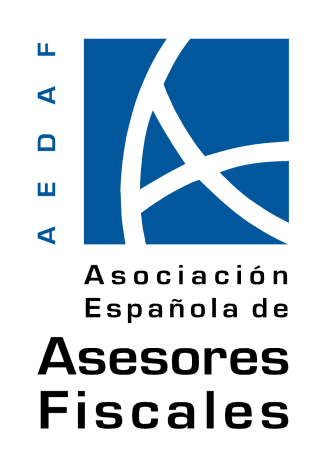 Organiza:AEDAF Demarcación de Madrid-Zona Centro Fecha11 de octubreLugarSede Central AEDAF.C/ Claudio Coello, 106 6º dcha. Horario10:00 a 14:00 y 16:00 a 20:00InscripciónAsociados: 100 €Colaboradores: 200 €Otros Colectivos: 300 €Siendo necesaria la Inscripción previa. Plazas Limitadas